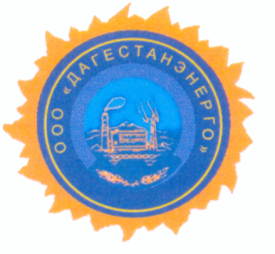         367007, Республика Дагестан                                                                                      тел.: (8722)67-39-63; факс: (8722)67-38-96. г. Махачкала, пр-т. Петра – I,  25 «а»                                                                                                                     E-mail: info@dagtec.ru                            И З в е щ е н и е о запросе предложенийУважаемые господа!	Организатор закупки, являющийся Заказчиком - ООО «Дагестанэнерго», расположенное по адресу: . Махачкала, пр. Петра I-го, 25 «а», настоящим приглашает  юридических и физических лиц, в том числе индивидуальных предпринимателей, (далее — лицо, лица) принять участие в открытом запросе предложений на  право заключения договора на предмет поставки: «Восстановление лакокрасочного покрытия на объектах и сооружениях Махачкалинской ТЭЦ». Общая информация о проводимом запросе предложений: 1. Основные условия заключаемого по результатам закупки договора:- график выполнения работ: с 01.07.2016г.– 31.08.2016г. в соответствии с графиком производства работ, согласованным с Заказчиком.         - начальная (максимальная) цена договора: 3 723 677,00   рублей без учёта НДС;          - объем выполнения работ: согласно техническому заданию;        - условия оплаты: условия оплаты: оплата выполненных работ осуществляется Заказчиком в течение 45 (сорока пяти) банковских дней со дня подписания Сторонами Акта о приемке выполненных работ (форма КС-2), при условии предъявления Подрядчиком оформленных надлежащим образом соответствующих счета-фактуры и Справки о стоимости выполненных работ и затрат (форма КС-3).         2. Претендовать на победу в закупке может Участник закупки, отвечающий следующим минимальным требованиям:обладающий общей и специальной гражданской правоспособностью в полном объеме для заключения и исполнения Договора (зарегистрированный в установленном порядке, имеющий соответствующие действующие лицензии и т.д.).не находящийся в процессе ликвидации. На имущество Участника закупки, в части существенной для исполнения Договора, не должен быть наложен арест или запрет отчуждения имущества, операции по счетам не должны быть приостановлены. В отношении Участника закупки не должны, проводится процедуры банкротства.участником закупки может быть любое лицо. Претендовать на победу в данной закупке может Участник, который самостоятельно или с привлечением третьих лиц могут обеспечить выполнение всего объема работ. Более подробно требования к Участникам, а также требования к порядку подтверждения соответствия этим требованиям, содержатся в документации о закупке.         3. Следующие документы, публикуемые одновременно с настоящим извещением вместе составляют документацию о закупке:общие сведения об объекте и предмете закупки;проект договора;инструкция претенденту;условия и порядок проведения закупки;        4. Подробное описание оказание услуг и условий Договора, а также процедур закупки содержится в документации о закупке, которая размещена на официальном сайте Российской Федерации для размещения информации о закупках отдельными видами юридических лиц: www.zakupki.gov.ru/223/ и на сайте ООО «Дагестанэнерго: www.dagtec.ru.         5. Для участия в закупке необходимо своевременно подать предложение (оферту) на участие в закупке, подготовленное в порядке, установленном в инструкции участнику закупки (Раздел 3. Документации о закупке).         6. По вопросам оформления Закупочной документации контактное лицо: начальник ОМТО ООО «Дагестанэнерго»  Юркин Игорь Вячеславович, (8722) 67-22-87, (909) 482-59-95, e-mail: omts@dagtec.ru или инженер ОМТО Юркин Вячеслав Игоревич (8722) 67-22-87, e-mail: specomto@dagtec.ru.        7. По техническим вопросам контактное лицо: – начальник отдела перспективного развития и ремонтов ООО «Дагестанэнерго» Даллаев Султан Расулович или инженер ОПРиР Леонтьева Ирина Юрьевна тел. (8722) 51-78-58, nsks@dagtec.ruУстанавливаются следующие сроки проведения запроса предложений.8. Окончательный срок подачи предложения (оферты) в запечатанном конверте с сопроводительным письмом по почтовому адресу заказчика,  – «23» июня 2016г. до 12.00ч. (по московскому времени).9. Дата и время рассмотрения поступивших предложений участников и подведение итогов закупки – «23» июня 2016г. в 14.00ч. (по московскому времени) по почтовому адресу заказчика.        10. Место предоставления Предложений (оферт) и проведения закупки: 367007, г. Махачкала, пр. Петра I-го, 25 «а». Присутствие представителей зарегистрированных претендентов является не обязательным. 11. Срок действия Предложения (оферты) должен быть не менее 90 календарных дней, начиная с даты рассмотрения предложения, официальный язык – русский.12. Победитель закупки определяется решением Комиссией по закупкам             ООО «Дагестанэнерго» на основании комплексной технико-коммерческой оценки Предложений участников.         13. Организатор закупки вправе отказаться от проведения любой процедуры закупок (кроме конкурса и аукциона) после ее объявления в любое время и на любом из этапов (в т.ч. заключение договора с победителем закупки) без каких-либо последствий для себя, в том числе по возмещению затрат на подготовку и подачу заявки на участие в закупке, если иное прямо не указано в документации о закупке (п.1.5.1.9. ч.3 Положения о закупках). 14. Договор по результатам закупки между Заказчиком и Победителем закупки будет заключен в течение не более 10 календарных дней с даты направления соответствующего уведомления о результатах закупки Победителю закупки.